THE TITLE OF THE STUDY IS WRITTEN IN THIS SECTION WITH 14 POINT FONT SIZE(Line Spacing with 14 Point Font Size)First Authora*, Second Authora, Third Authorb(Line Spacing with 10 Point Font Size)a……. University, ……. Faculty, ………… Department, COUNTRYb……. University, ……. Faculty, ………… Department, COUNTRY(Line Spacing with 10 Point Font Size)* Correponding Author: example@email.com(Line Spacing with 10 Point Font Size)(Line Spacing with 10 Point Font Size)ABSTRACTThe abstract section should be written using in 11 pt. If the abbreviation is used, the abbreviated name should be specified in parentheses. The intent of the study and the methods used should be briefly stated, the findings should be summarized with sufficient numerical details and the results should be explained within the presented findings. Summarize if desired; purpose, method, findings and conclusions. The entire summary should be between 150-200 words, excluding the title of the article, the name of the author, and last name.(Line Spacing with 11 Point Font Size)Keywords: Font Style. Page. Rules. Template. Article.(Line Spacing with 11 Point Font Size)(Line Spacing with 11 Point Font Size)THE FULL PAPER WRITING RULESFundamental PrinciplesThe paper size of the paper is A4 (210x297mm) type. Besides, the margins are about 2,5cm for all of them such as top, bottom, left, and right. The text of the study must be 11 font size using Times New Roman font style and the spacing between each line should be 1. The authors must avoid using indents at each paragraph. The maximum pages of the paper including the references must not exceeded 15 pages. When the authors send the full paper to the journal, editorial board does not correct any grammatical errors. For this reason, the authors are responsible in terms of expressional and grammatical errors. After each paragraph, a line spacing must be added.The Section of The PaperThe authors are free to divide the paper into the desired sections. In general, the common style and suggested style of the sections is given below;1. INTRODUCTION2. MATERIAL AND METHOD3. EXPERIMENTAL RESULTS4. CONCLUSIONREFERENCESThe detailed knowledge and information, figures and tables which are related to each section should be given.The classifying the section headers of the paperThe main headers (Such as; 1. INTRODUCTON) should be written as bold, all CAPITAL, justified using 11-point font size and Times New Roman font style. The properties of the first-degree sub-headers (Such as; 1.2. The Sections of The Paper) are bold, First Letters Capital, justified using 11-point font size and Times New Roman font style. For the second level sub-headers and the others, the properties should be used as bold, Sentence case, justified using 11-point font size and Times New Roman font style. The numbering style of the headers is given in Figure 1.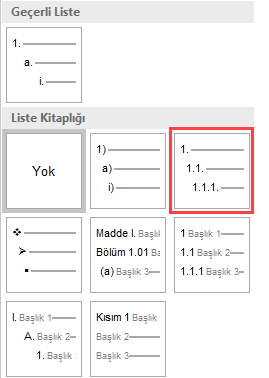 Figure 1. The numbering style of the headers.All the main headers and the sub-headers must be aligned as justified. The authors must avoid using tab feature after the numbers of the headers. Instead of tab, the space should be used between numbers and text of the headers.  In addition, the authors should not use dot at the end of texts of the headers.FIGURES AND TABLESThe resolution and dpi of the figures must be high enough to understand properly. For the figures, all the image file types such as GIF, JPG, TIF, BMP can be used. As the editorial board of the journal, we suggest that authors should use PNG file types for the adding figures into the journal in terms of resolution and file size. In addition, the content of the tables should be good enough to read properly.Figure ArrangementThe figures are placed in the center of each page. If the figure is placed after a paragraph, one-line spacing should be added. The title of the figures is located under the figure as center and the title of the figure must be clear and easy understanding. Authors must avoid using long figure titles and names. The figure title is 10 points font size with Times New Roman font style. “Figure #No.” part must be bold, and the title part is regular. The dot must be added at the end of the figure title. If the figures belong to another academic study, the reference number must be added at the end of the figure title. While adding reference number, do not use a space after the last word of the figure title. In Figure 1 and Figure 2 show an example figure placement in a paper.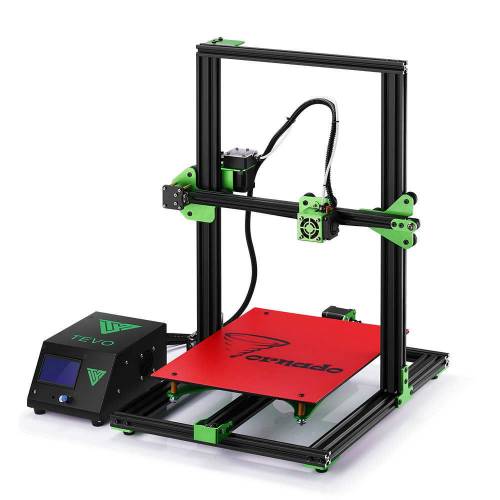 Figure 2. An example of the figure placement [1].If multiple images are given in same figure, the figure must be divided such as (a), (b), (c) etc. In Figure 3, an example usage of the multiple images in same figure is shown. As editorial board, we advise authors to use tables for the multiple images. In this way, images and titles of the images can be aligned as desired easily. If the authors use the tables for the multiple images, please hide the all edges after the placement.Table ArrangementThe tables are placed at the center of the page and the authors should use CENTER align. If a table is added after a paragraph, then a line spacing must be given. The tables must have clear and obvious titles. The authors must avoid the long and complex title. The properties of the table title are 10 points font size with Times New Roman font style. The location of the table title is the just above the table. An example of the table is shown in Table 1. As the editorial board, we advise authors to use same standard for the all tables in paper. The text in tables must be readable size but the font size does not exceed the 10-points font size and font style should be Times New Roman. Even if there is not any standard for the tables and text in tables, the authors should prepare a proper template for the tables to achieve paper integrity.Table 1. The mechanical properties of St37[3].CONCLUSIONThis writing rules are valid for the “International Journal of 3D Printing Technologies and Digital Industry”. This file was prepared according to the writing rules and the authors are free to use this document as template while they are preparing their study.ACKNOWLEDGEThe authors can mention supporters, funding corporations, collaborationists or a university project. REFERENCESThe numbering style should be preferred for the references style. The reference numbers are added at the end of the sentences, figures, charts and tables if they are taken from another study. The references are added as numbers between square brackets in the context (Example; [1], [3], [5] etc.) and they should be listed in the references section as same order as in the context of the study. The reference can be added just after the surname (Example; Özsoy et. al [5]). of the author or at the end of the sentences (Example; ……. at the same temperature level [4].)Reference numbers must be given in Reference Section as same order as in the text. All the references in the references section is justified, 10 points font size with Times New Roman font style. A line spacing between each reference must be given. While the references are given, the authors must use auto number style and after each numbering 0,75 cm tabbing should be given. If a reference cannot fit in a line, the next line should be aligned with the first letter of the first line. Between each line, a line spacing with 1 should be added. Below the reference numbering can be used as template. Çetinkaya, K., “Masaüstü üç boyutlu yazıcı”, International Journal of 3D Printing Technologies and Digital Industry, Cilt 1, Sayı 1, Sayfa 90-91, 2015.Anil, K.S., “Dynamic strain ageing of various of steels”, Metallurgical Transactions A, Vol. 13, Issue 3, Pages 1793-1798, 1982.Goto, S., Levec, J. and Smith, J.M., “Mass transfer in packed ebds with twophase flow”, Ind. Eng. Chem. Process Des. Dev., Vol. 14, Issue 2, Pages 473-485, 1975.Goto, S., Levec, J. and Smith, J.M., “Mass transfer in packed ebds with twophase flow”, Heat Transmission 2nd ed., Mc Graw Hill, New York, Pages 278-292, 1942.Mc Adams, W.H., “Heat transmission 2nd ed.”, Çeviri Editörü/Editörleri, Mc Graw Hill, New York, Pages 278- 292, 1942. Tosun, A., “Yaşlandırılan çift fazlı çeliklerin mekanik davranışlarının incelenmesi”, Yüksek Lisans Tezi, Zonguldak Karaelmas Üniversitesi Fen Bilimleri Enstitüsü, Zonguldak, Sayfa 30-40, 2007.Gedik, E., “Akışkanlar mekaniği I ders notları”, Karabük Üniversitesi Makine Mühendisliği Bölümü, Karabük, 2015.Toppare, L., “Elektrokimyasal yöntemle 4-bromstrien ile α-metilstirenin kopolimerleşmesi”, II. Ulusal Makromolekül Sempozyumu, İzmir, Sayfa 85-96, 1985.Baran, I. and Kasparek, M., “Marine turtles of Turkey; Status survey 1988 and recommendations for conversation and management”, WWF Report, Heidelberg, Pages 123-130, 1989. İnternet: Türkiye İstatistik Kurumu, “Belediye atıksu istatistikleri”, http://www.tuik.gov.tr/PreHaberBultenleri.do?id=416, 2004. The writing style of the references is given below;If the reference is A BOOK;Authors, “Book name”, Pages, Publisher, City, Year.Example:Baykasoğlu, A., Dereli, T., “Üretimde bilgi teknolojisi yöntemleri”, Pages 254-255, Kırmızı Yayınları, İstanbul, 2006.If the reference is a SECTION OF THE BOOKAuthors, “Title”, Editors, Book name, Pages, Publisher, City, Year.Example:Williams, D.F., “Titanium for medical applications: titanium in medicine: material science, surface science, engineering, biological responses and medical applications”, In Brunette DM, Tengvall P, Textor M et al editors, Titanium in medicine, Pages 13-24, Springer. Berlin, 2001.If the reference is a JOURNAL PAPERAuthors, “Title of the paper”, Journal name, Volume No, Issue No, Pages, Year.Example:Isaza Saldarriaga, J.F., Correa Vélez, S., Cumplido Posada, A., Bedoya Henao, B., Torres Valencia, C.A., “Design and manufacturing of a custom skull implant”, American Journal of Engineering and Applied Sciences, Volume 4, Issue 1, Pages 169-174, 2011.Delikanlı, K., Sofu, M.M., Bekçi, U., “Üretim sektöründe hızlı direkt imalat sistemlerinin yeri ve önemi” [Place and Importance of Rapid Direct Manufacturing Systems in Manufacturing Sector] [article in Turkish], Makine Teknolojileri Elektronik Dergisi, Volume 4, Issue 1, Pages 33-39, 2006.If the reference is a THESISAuthor, “Title of the thesis”, Type of the thesis, University, City, Year.Example:Özuğur, B., “Hızlı prototipleme teknikleri ile kompleks yapıdaki parçaların üretilebilirliklerinin araştırılması”, M.Sc. thesis, [The investigation of manufacturability of parts having complex structure by rapid prototyping technologies] [Thesis in Turkish], Gazi Üniversitesi, Ankara, 2006.If the reference is a CONFERENCE PROCEEDINGAuthors, “Title of the proceeding”, Conference name, Pages, City, Year.Example:Kayacan, M.C., Özsoy, K., Kor, Ö., “Endüstri devrimi 4.0”, 2rd International Symposioum on 3D Printing Technologies, Pages 120-128, İstanbul, 2007.If the reference is a WEB PAGEAuthors, “Title of the page”, Web page adress, Accessing date, Year.Example:Scientific and Technological Research Council of Turkey, “Biyomalzemeler”, [Biomaterials] [article in Turkish], http://www. bilimteknik.tubitak.gov.tr/system/files/biyomalzemeler.pdf, September 2, 2017.P.S.The authors can be used this document as template fort he papers. Please, do not forget to remove all EXPLANATION and COMMENTS before sending the file to the editorial board of the journal.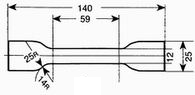 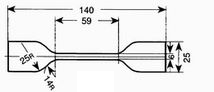 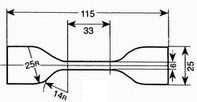 (a)(b)(c)Figure 3. An example of the multiple images in same figure [2].Figure 3. An example of the multiple images in same figure [2].Figure 3. An example of the multiple images in same figure [2].PropertiesUnitValueDensitykg/m37,85Youngs ModulusGPa210Ultimate Tensile StrengthMPa360Yield StrengthMPa225